ХМЕЛЬНИЦЬКА ОБЛАСТЬ ______________ 1 Інформацяя наведена без урахування тимчасово окупованої території Автономної Республіки Крим,                               м. Севастополя та частини зони проведення антитерористичної операції. 2 Дані за січень–вересень 2017р. 3 Дані статистичною звітністю не передбачені. 4  Дані сформовані за функціональним підходом (спосіб узагальнення даних, за яким показники діяльності формуються за однорідними видами діяльності) та з урахуванням зміни підприємствами основного виду економічної діяльності у 2016р. 5  Короткострокові дані щодо обсягу реалізованої промислової продукції розроблено на підставі місячної звітності. Дані за видами промислової діяльності сформовані за функціональним принципом (по однорідних продуктах).6  Дані попередні. 7  Станом на 1 листопада, за даними реєстру сільськогосподарських товаровиробників "Агро". 8  У постійних цінах 2010р. 9  На 31.12.2016. 10  З 2016/17 навчального року – університети, академії, інститути. 11  З 2016/17 навчального року – коледжі, технікуми, училища.Символіка області 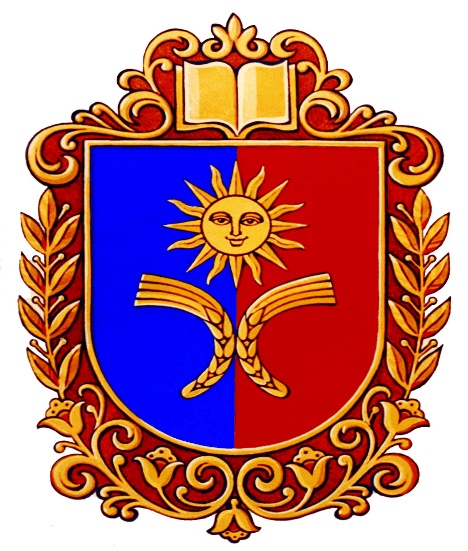 Символіка області Символіка області 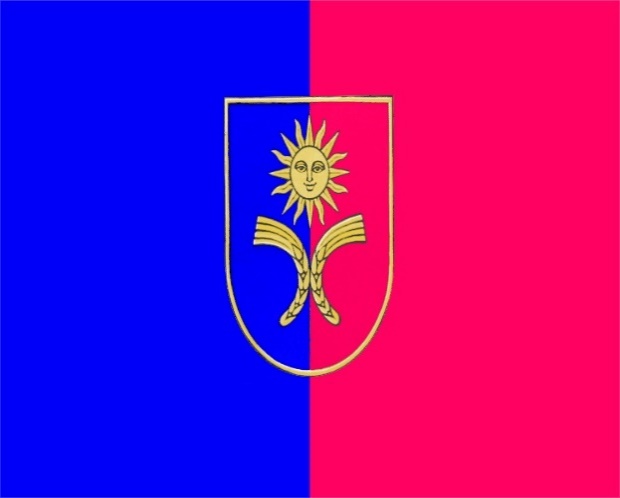 Дата утворення області 22 вересня 1937 року                          Дата утворення області 22 вересня 1937 року                          Дата утворення області 22 вересня 1937 року                          Керівництво області Голова обласної ради 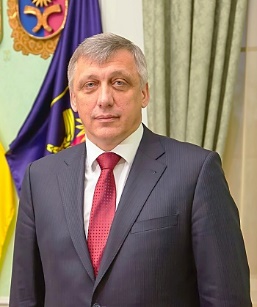 ЗАГОРОДНИЙ МИХАЙЛО ВАСИЛЬОВИЧ, народився 24 січня              1966 року, закінчив Кам’янець-Подільський сільськогосподарський інститут, член ПАРТІЇ «БЛОК ПЕТРА ПОРОШЕНКА «СОЛІДАРНІСТЬ»,                              27 листопада 2015 року – обраний головою Хмельницької обласної ради.ЗАГОРОДНИЙ МИХАЙЛО ВАСИЛЬОВИЧ, народився 24 січня              1966 року, закінчив Кам’янець-Подільський сільськогосподарський інститут, член ПАРТІЇ «БЛОК ПЕТРА ПОРОШЕНКА «СОЛІДАРНІСТЬ»,                              27 листопада 2015 року – обраний головою Хмельницької обласної ради.ЗАГОРОДНИЙ МИХАЙЛО ВАСИЛЬОВИЧ, народився 24 січня              1966 року, закінчив Кам’янець-Подільський сільськогосподарський інститут, член ПАРТІЇ «БЛОК ПЕТРА ПОРОШЕНКА «СОЛІДАРНІСТЬ»,                              27 листопада 2015 року – обраний головою Хмельницької обласної ради.ЗАГОРОДНИЙ МИХАЙЛО ВАСИЛЬОВИЧ, народився 24 січня              1966 року, закінчив Кам’янець-Подільський сільськогосподарський інститут, член ПАРТІЇ «БЛОК ПЕТРА ПОРОШЕНКА «СОЛІДАРНІСТЬ»,                              27 листопада 2015 року – обраний головою Хмельницької обласної ради.ЗАГОРОДНИЙ МИХАЙЛО ВАСИЛЬОВИЧ, народився 24 січня              1966 року, закінчив Кам’янець-Подільський сільськогосподарський інститут, член ПАРТІЇ «БЛОК ПЕТРА ПОРОШЕНКА «СОЛІДАРНІСТЬ»,                              27 листопада 2015 року – обраний головою Хмельницької обласної ради.Керівництво області Голова обласної державної адміністрації  ЛОЗОВИЙ ВАДИМ МИКОЛАЙОВИЧНародився 30 січня 1971 року,Закінчив Український державний університет харчових технологій (м.Київ), позапартійний, 
18 травня 2018 року призначений на посаду.ЛОЗОВИЙ ВАДИМ МИКОЛАЙОВИЧНародився 30 січня 1971 року,Закінчив Український державний університет харчових технологій (м.Київ), позапартійний, 
18 травня 2018 року призначений на посаду.ЛОЗОВИЙ ВАДИМ МИКОЛАЙОВИЧНародився 30 січня 1971 року,Закінчив Український державний університет харчових технологій (м.Київ), позапартійний, 
18 травня 2018 року призначений на посаду.ЛОЗОВИЙ ВАДИМ МИКОЛАЙОВИЧНародився 30 січня 1971 року,Закінчив Український державний університет харчових технологій (м.Київ), позапартійний, 
18 травня 2018 року призначений на посаду.ЛОЗОВИЙ ВАДИМ МИКОЛАЙОВИЧНародився 30 січня 1971 року,Закінчив Український державний університет харчових технологій (м.Київ), позапартійний, 
18 травня 2018 року призначений на посаду.Міський голова (місто обласний центр)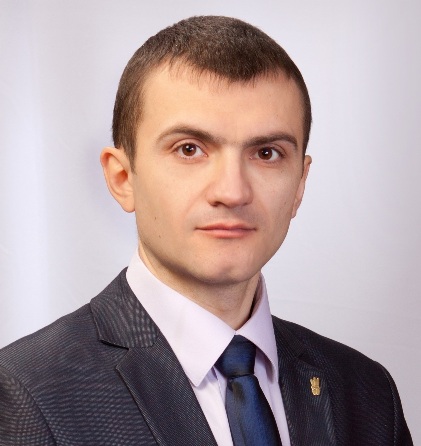 СИМЧИШИН ОЛЕКСАНДР СЕРГІЙОВИЧ,народився 04 листопада 1980 року, закінчив Кам’янець-Подільський державний педагогічний університет, член партії Всеукраїнське об’єднання «Свобода»11.2015 обраний Хмельницьким міським головою.СИМЧИШИН ОЛЕКСАНДР СЕРГІЙОВИЧ,народився 04 листопада 1980 року, закінчив Кам’янець-Подільський державний педагогічний університет, член партії Всеукраїнське об’єднання «Свобода»11.2015 обраний Хмельницьким міським головою.СИМЧИШИН ОЛЕКСАНДР СЕРГІЙОВИЧ,народився 04 листопада 1980 року, закінчив Кам’янець-Подільський державний педагогічний університет, член партії Всеукраїнське об’єднання «Свобода»11.2015 обраний Хмельницьким міським головою.СИМЧИШИН ОЛЕКСАНДР СЕРГІЙОВИЧ,народився 04 листопада 1980 року, закінчив Кам’янець-Подільський державний педагогічний університет, член партії Всеукраїнське об’єднання «Свобода»11.2015 обраний Хмельницьким міським головою.СИМЧИШИН ОЛЕКСАНДР СЕРГІЙОВИЧ,народився 04 листопада 1980 року, закінчив Кам’янець-Подільський державний педагогічний університет, член партії Всеукраїнське об’єднання «Свобода»11.2015 обраний Хмельницьким міським головою.Адміністративна карта області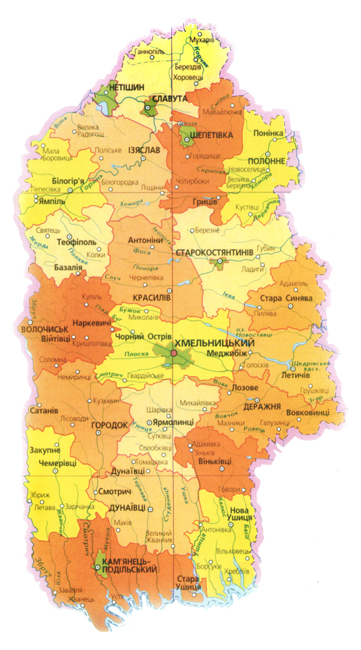 Адміністративна карта областіАдміністративна карта областіАдміністративна карта областіАдміністративна карта областіАдміністративна карта областіАдміністративна карта областіВідстань від обласного центру до Києва залізницею                 366 км                366 км                366 кмавтодорогами 384 км 384 км 384 км Географічні дані та ресурсний потенціал Територія області, тис.кв.км/% території України: Територія області, тис.кв.км/% території України: Територія області, тис.кв.км/% території України:   20,6 /3,4   20,6 /3,4   20,6 /3,4 Географічні дані та ресурсний потенціал Межує із 5 областями України: Межує із 5 областями України: Межує із 5 областями України: Вінницька,Житомирська,Рівненська,Тернопільська,ЧернівецькаВінницька,Житомирська,Рівненська,Тернопільська,ЧернівецькаВінницька,Житомирська,Рівненська,Тернопільська,ЧернівецькаГеографічні дані та ресурсний потенціал Середня температура зимова/літня  Середня температура зимова/літня  Середня температура зимова/літня  - 3 ºС/+19ºС з- 3 ºС/+19ºС з- 3 ºС/+19ºС зГеографічні дані та ресурсний потенціал Середньорічні опади, мм Середньорічні опади, мм Середньорічні опади, мм 510- 510- 510- Географічні дані та ресурсний потенціал Природа, ландшафт Природа, ландшафт Природа, ландшафт  Область розташована на південному заході Східно-Європейської рівнини в зонах лісостепу і мішаних лісів (Полісся) Область розташована на південному заході Східно-Європейської рівнини в зонах лісостепу і мішаних лісів (Полісся) Область розташована на південному заході Східно-Європейської рівнини в зонах лісостепу і мішаних лісів (Полісся)Географічні дані та ресурсний потенціал Наявні природні копалини Наявні природні копалини Наявні природні копалини  У даний час в Хмельницькій області            розвідано 372 родовища 23 видів корисних копалин. Експлуатується 167 родовищ без врахування дрібних кар’єрів, що розробляються сільськогосподарськими підприємствами для власних потреб. В основному, це родовища цегельночерепичної сировини, будівельного каменю, вапняків для цементної та цукрової промисловості, каолінових глин.Область є одним із головних                 постачальників карбонатної сировини для цукрової промисловості України. Із семи розвіданих родовищ (загальні запаси 129,4 млн.тонн) розробляється чотири. У них зосереджено                             32,8 млн.тонн сировини. У даний час в Хмельницькій області            розвідано 372 родовища 23 видів корисних копалин. Експлуатується 167 родовищ без врахування дрібних кар’єрів, що розробляються сільськогосподарськими підприємствами для власних потреб. В основному, це родовища цегельночерепичної сировини, будівельного каменю, вапняків для цементної та цукрової промисловості, каолінових глин.Область є одним із головних                 постачальників карбонатної сировини для цукрової промисловості України. Із семи розвіданих родовищ (загальні запаси 129,4 млн.тонн) розробляється чотири. У них зосереджено                             32,8 млн.тонн сировини. У даний час в Хмельницькій області            розвідано 372 родовища 23 видів корисних копалин. Експлуатується 167 родовищ без врахування дрібних кар’єрів, що розробляються сільськогосподарськими підприємствами для власних потреб. В основному, це родовища цегельночерепичної сировини, будівельного каменю, вапняків для цементної та цукрової промисловості, каолінових глин.Область є одним із головних                 постачальників карбонатної сировини для цукрової промисловості України. Із семи розвіданих родовищ (загальні запаси 129,4 млн.тонн) розробляється чотири. У них зосереджено                             32,8 млн.тонн сировини.Географічні дані та ресурсний потенціал Ґрунти  Ґрунти  Ґрунти   Ґрунтовий покрив області представлений 50 різновидами ґрунтів. 90% площ області знаходиться  в лісостеповій грунтово-кліматичній зоні, для якої характерні чорноземи глибокі мало гумусні (37% від загальної площі землекористування), ясно-сірі, сірі і темно-сірі опідзолені ґрунти (48%). Крім того, ґрунтовий покрив області представлений сірими оглеєними ґрунтами (6,1%), лучно-чорноземними ґрунтами (2,6%), дерновими та дерново-підзолистими ґрунтами (2,3%). Ґрунтовий покрив області представлений 50 різновидами ґрунтів. 90% площ області знаходиться  в лісостеповій грунтово-кліматичній зоні, для якої характерні чорноземи глибокі мало гумусні (37% від загальної площі землекористування), ясно-сірі, сірі і темно-сірі опідзолені ґрунти (48%). Крім того, ґрунтовий покрив області представлений сірими оглеєними ґрунтами (6,1%), лучно-чорноземними ґрунтами (2,6%), дерновими та дерново-підзолистими ґрунтами (2,3%). Ґрунтовий покрив області представлений 50 різновидами ґрунтів. 90% площ області знаходиться  в лісостеповій грунтово-кліматичній зоні, для якої характерні чорноземи глибокі мало гумусні (37% від загальної площі землекористування), ясно-сірі, сірі і темно-сірі опідзолені ґрунти (48%). Крім того, ґрунтовий покрив області представлений сірими оглеєними ґрунтами (6,1%), лучно-чорноземними ґрунтами (2,6%), дерновими та дерново-підзолистими ґрунтами (2,3%).Географічні дані та ресурсний потенціал Лісові ресурси  Загальна площа лісів в області складає 267,8 тис.га, площа державного лісового фонду - 186, 0 тис. га. Лісистість в області становить 12,9%. Хвойні ліси займають 32% площі вкритих лісом земель області. Загальний запас деревини на Хмельниччині складає 38415,3 тис. куб. м.   Загальна площа лісів в області складає 267,8 тис.га, площа державного лісового фонду - 186, 0 тис. га. Лісистість в області становить 12,9%. Хвойні ліси займають 32% площі вкритих лісом земель області. Загальний запас деревини на Хмельниччині складає 38415,3 тис. куб. м.   Загальна площа лісів в області складає 267,8 тис.га, площа державного лісового фонду - 186, 0 тис. га. Лісистість в області становить 12,9%. Хвойні ліси займають 32% площі вкритих лісом земель області. Загальний запас деревини на Хмельниччині складає 38415,3 тис. куб. м.  Географічні дані та ресурсний потенціал Водні ресурси (в тому числі, мінеральні води) На території області протікає понад 3 тисячі річок і потічків. Найбільші ріки - Дністер, Південний Буг, Горинь, Случ, Збруч, Смотрич. Область має 60   водосховищ з обсягом води   153 млн. куб. м,                                  1799 ставків. Найбільші водосховища – Дністровське  та Щедрівське на Південному Бузі. За запасами водних ресурсів регіон посідає  6 місце в країні. На території області протікає понад 3 тисячі річок і потічків. Найбільші ріки - Дністер, Південний Буг, Горинь, Случ, Збруч, Смотрич. Область має 60   водосховищ з обсягом води   153 млн. куб. м,                                  1799 ставків. Найбільші водосховища – Дністровське  та Щедрівське на Південному Бузі. За запасами водних ресурсів регіон посідає  6 місце в країні. На території області протікає понад 3 тисячі річок і потічків. Найбільші ріки - Дністер, Південний Буг, Горинь, Случ, Збруч, Смотрич. Область має 60   водосховищ з обсягом води   153 млн. куб. м,                                  1799 ставків. Найбільші водосховища – Дністровське  та Щедрівське на Південному Бузі. За запасами водних ресурсів регіон посідає  6 місце в країні. Демографічні дані 2016р.2017р. (січень-листопад)2017р. (січень-листопад)Демографічні дані Всього населення, тис.осіб/% населення України Всього населення, тис.осіб/% населення України Всього населення, тис.осіб/% населення України 1275,3/3,011275,3/3,011275,3/3,01Демографічні дані Щільність населення, осіб/км кв. Щільність населення, осіб/км кв. Щільність населення, осіб/км кв. 626262Демографічні дані Природний рух : Природний рух : Природний рух : Демографічні дані народжуваність, тис. осіб народжуваність, тис. осіб народжуваність, тис. осіб 12,710,710,7Демографічні дані смертність, тис. осіб смертність, тис. осіб смертність, тис. осіб 19,917,917,9Демографічні дані природний приріст (скорочення), тис. осіб природний приріст (скорочення), тис. осіб природний приріст (скорочення), тис. осіб –7,2–7,2–7,2Демографічні дані Сальдо міграції, тис. осіб Сальдо міграції, тис. осіб Сальдо міграції, тис. осіб –1,9–2,7–2,7Демографічні дані Міське населення, % Міське населення, % Міське населення, % 56,256,756,7Демографічні дані Сільське населення, % Сільське населення, % Сільське населення, % 43,843,343,3Демографічні дані Діти, тис. осіб Діти, тис. осіб Діти, тис. осіб 238,6––Демографічні дані Пенсіонери, тис. осіб Пенсіонери, тис. осіб Пенсіонери, тис. осіб 411,1––Демографічні дані Рівень зайнятості населення, % Рівень зайнятості населення, % Рівень зайнятості населення, % 53,955,3255,32Демографічні дані Рівень безробіття,  % Рівень безробіття,  % Рівень безробіття,  % 9,48,628,62Національний склад населення, в %: Національний склад населення, в %: Національний склад населення, в %: Національний склад населення, в %:  українці  українці  українці  українці 93,993,9 росіяни  росіяни  росіяни  росіяни 3,63,6 поляки  поляки  поляки  поляки 1,61,6інші  інші  інші  інші  0,90,9Коротка історична довідка        Одними із найдавніших міст України вважаються Бакота, Полонне, Ушиця, Кам’янець-Подільський, Калюс, Ізяслав, Сатанів, Бар, Меджибіж.       В давні часи наддністрянська земля звалася Пониззям і входила до складу Галицько-Волинського князівства. Східна частина по річці Південний Буг і його притоках відома під назвою Побужжя і належала Київському князівству. У XIV столітті Пониззя і Побужжя дістали спільну назву Поділля, що означає територію, яка розкинулась по долу (по низу) від Карпат. З середини XV століття край був самостійним татарським улусом, що відокремився від Золотої Орди.       Хмельниччина знаходиться на стику великих історико-географічних країв - Правобережжя (до якого входить сама) і Західної України. У вужчому розумінні територія області належить до Волині (північна частина, приблизно до р. Случ) і Поділля (середня і південна частини) і є пограниччям останнього з Галичиною на заході та Буковиною і Бессарабією на півдні. В минулому Волинь і Поділля (як і сусідні землі) входять до складу одних і тих же або різних держав; південні і західні межі сучасної області тривалий час були державними кордонами.       У другій половині XIV століття спочатку Волинь, а пізніше й Поділля (1362 р.) потрапили під владу Литви і були в ній до середини XV століття автономними князівствами. В 1430 – 1434 роках Західне Поділля відійшло до Польщі (утворено Подільське воєводство з центром у Кам'янці), а після Люблінської унії  1569 році до неї перейшло й Волинське воєводство.        На території області відбувалися активні військові дії під час визвольної війни українського народу проти шляхетської Польщі під проводом Богдана Хмельницького (битви під Пилявцями і Старокостянтиновим у 1648 році, під Жванцем у 1653 році). Однак за угодою 1667 року Поділля і Волинь залишились за Польщею і перебували в її складі до 1793 року (за винятком 1672 – 1699  років, коли Поділля було захоплене турками).        У 1793 році Правобережна Україна була приєднана до Росії, землі області відійшли до Волинської та Подільської губернії. З цього часу р. Збруч майже на півтора століття "перекроїла" суцільну українську етнічну території, ставши кордоном між Російською та Австро-Угорською імперіями (до 1917 року), межею між проголошеними, але не до кінця з реалізованими у вихорі воєнних дій 1917 – 1919 років, Українською та Західноукраїнською Народними Республіками, кордоном між Україною та Польщею (1920 – 1939 рр.). Дністер же в 1918 – 1940 роках відділяв Україну від Румунії.       У радянський час (1923 р.) в Подільській губернії на території сучасної Хмельницької області створено Кам’янецький і Проскурівський, у Волинській – Шепетівський округи.        1932 року ХІV позачергова сесія ВУЦВК прийняла постанову про створення областей. Всі райони сучасної Хмельниччини ввійшли до складу Вінницької області.  22 вересня 1937 року створено Кам'янець-Подільську область. В 1941 році обласний центр перенесено до м. Проскурів, однак область ще тривалий час носила стару назву.        У 1954 році на відзнаку 300-річчя возз’єднання України з Росією Президія Верховної Ради УРСР перейменувала м. Проскурів у м. Хмельницький, а Кам'янець-Подільську область – у Хмельницьку.       Одними із найдавніших міст України вважаються Бакота, Полонне, Ушиця, Кам’янець-Подільський, Калюс, Ізяслав, Сатанів, Бар, Меджибіж.       В давні часи наддністрянська земля звалася Пониззям і входила до складу Галицько-Волинського князівства. Східна частина по річці Південний Буг і його притоках відома під назвою Побужжя і належала Київському князівству. У XIV столітті Пониззя і Побужжя дістали спільну назву Поділля, що означає територію, яка розкинулась по долу (по низу) від Карпат. З середини XV століття край був самостійним татарським улусом, що відокремився від Золотої Орди.       Хмельниччина знаходиться на стику великих історико-географічних країв - Правобережжя (до якого входить сама) і Західної України. У вужчому розумінні територія області належить до Волині (північна частина, приблизно до р. Случ) і Поділля (середня і південна частини) і є пограниччям останнього з Галичиною на заході та Буковиною і Бессарабією на півдні. В минулому Волинь і Поділля (як і сусідні землі) входять до складу одних і тих же або різних держав; південні і західні межі сучасної області тривалий час були державними кордонами.       У другій половині XIV століття спочатку Волинь, а пізніше й Поділля (1362 р.) потрапили під владу Литви і були в ній до середини XV століття автономними князівствами. В 1430 – 1434 роках Західне Поділля відійшло до Польщі (утворено Подільське воєводство з центром у Кам'янці), а після Люблінської унії  1569 році до неї перейшло й Волинське воєводство.        На території області відбувалися активні військові дії під час визвольної війни українського народу проти шляхетської Польщі під проводом Богдана Хмельницького (битви під Пилявцями і Старокостянтиновим у 1648 році, під Жванцем у 1653 році). Однак за угодою 1667 року Поділля і Волинь залишились за Польщею і перебували в її складі до 1793 року (за винятком 1672 – 1699  років, коли Поділля було захоплене турками).        У 1793 році Правобережна Україна була приєднана до Росії, землі області відійшли до Волинської та Подільської губернії. З цього часу р. Збруч майже на півтора століття "перекроїла" суцільну українську етнічну території, ставши кордоном між Російською та Австро-Угорською імперіями (до 1917 року), межею між проголошеними, але не до кінця з реалізованими у вихорі воєнних дій 1917 – 1919 років, Українською та Західноукраїнською Народними Республіками, кордоном між Україною та Польщею (1920 – 1939 рр.). Дністер же в 1918 – 1940 роках відділяв Україну від Румунії.       У радянський час (1923 р.) в Подільській губернії на території сучасної Хмельницької області створено Кам’янецький і Проскурівський, у Волинській – Шепетівський округи.        1932 року ХІV позачергова сесія ВУЦВК прийняла постанову про створення областей. Всі райони сучасної Хмельниччини ввійшли до складу Вінницької області.  22 вересня 1937 року створено Кам'янець-Подільську область. В 1941 році обласний центр перенесено до м. Проскурів, однак область ще тривалий час носила стару назву.        У 1954 році на відзнаку 300-річчя возз’єднання України з Росією Президія Верховної Ради УРСР перейменувала м. Проскурів у м. Хмельницький, а Кам'янець-Подільську область – у Хмельницьку.       Одними із найдавніших міст України вважаються Бакота, Полонне, Ушиця, Кам’янець-Подільський, Калюс, Ізяслав, Сатанів, Бар, Меджибіж.       В давні часи наддністрянська земля звалася Пониззям і входила до складу Галицько-Волинського князівства. Східна частина по річці Південний Буг і його притоках відома під назвою Побужжя і належала Київському князівству. У XIV столітті Пониззя і Побужжя дістали спільну назву Поділля, що означає територію, яка розкинулась по долу (по низу) від Карпат. З середини XV століття край був самостійним татарським улусом, що відокремився від Золотої Орди.       Хмельниччина знаходиться на стику великих історико-географічних країв - Правобережжя (до якого входить сама) і Західної України. У вужчому розумінні територія області належить до Волині (північна частина, приблизно до р. Случ) і Поділля (середня і південна частини) і є пограниччям останнього з Галичиною на заході та Буковиною і Бессарабією на півдні. В минулому Волинь і Поділля (як і сусідні землі) входять до складу одних і тих же або різних держав; південні і західні межі сучасної області тривалий час були державними кордонами.       У другій половині XIV століття спочатку Волинь, а пізніше й Поділля (1362 р.) потрапили під владу Литви і були в ній до середини XV століття автономними князівствами. В 1430 – 1434 роках Західне Поділля відійшло до Польщі (утворено Подільське воєводство з центром у Кам'янці), а після Люблінської унії  1569 році до неї перейшло й Волинське воєводство.        На території області відбувалися активні військові дії під час визвольної війни українського народу проти шляхетської Польщі під проводом Богдана Хмельницького (битви під Пилявцями і Старокостянтиновим у 1648 році, під Жванцем у 1653 році). Однак за угодою 1667 року Поділля і Волинь залишились за Польщею і перебували в її складі до 1793 року (за винятком 1672 – 1699  років, коли Поділля було захоплене турками).        У 1793 році Правобережна Україна була приєднана до Росії, землі області відійшли до Волинської та Подільської губернії. З цього часу р. Збруч майже на півтора століття "перекроїла" суцільну українську етнічну території, ставши кордоном між Російською та Австро-Угорською імперіями (до 1917 року), межею між проголошеними, але не до кінця з реалізованими у вихорі воєнних дій 1917 – 1919 років, Українською та Західноукраїнською Народними Республіками, кордоном між Україною та Польщею (1920 – 1939 рр.). Дністер же в 1918 – 1940 роках відділяв Україну від Румунії.       У радянський час (1923 р.) в Подільській губернії на території сучасної Хмельницької області створено Кам’янецький і Проскурівський, у Волинській – Шепетівський округи.        1932 року ХІV позачергова сесія ВУЦВК прийняла постанову про створення областей. Всі райони сучасної Хмельниччини ввійшли до складу Вінницької області.  22 вересня 1937 року створено Кам'янець-Подільську область. В 1941 році обласний центр перенесено до м. Проскурів, однак область ще тривалий час носила стару назву.        У 1954 році на відзнаку 300-річчя возз’єднання України з Росією Президія Верховної Ради УРСР перейменувала м. Проскурів у м. Хмельницький, а Кам'янець-Подільську область – у Хмельницьку.       Одними із найдавніших міст України вважаються Бакота, Полонне, Ушиця, Кам’янець-Подільський, Калюс, Ізяслав, Сатанів, Бар, Меджибіж.       В давні часи наддністрянська земля звалася Пониззям і входила до складу Галицько-Волинського князівства. Східна частина по річці Південний Буг і його притоках відома під назвою Побужжя і належала Київському князівству. У XIV столітті Пониззя і Побужжя дістали спільну назву Поділля, що означає територію, яка розкинулась по долу (по низу) від Карпат. З середини XV століття край був самостійним татарським улусом, що відокремився від Золотої Орди.       Хмельниччина знаходиться на стику великих історико-географічних країв - Правобережжя (до якого входить сама) і Західної України. У вужчому розумінні територія області належить до Волині (північна частина, приблизно до р. Случ) і Поділля (середня і південна частини) і є пограниччям останнього з Галичиною на заході та Буковиною і Бессарабією на півдні. В минулому Волинь і Поділля (як і сусідні землі) входять до складу одних і тих же або різних держав; південні і західні межі сучасної області тривалий час були державними кордонами.       У другій половині XIV століття спочатку Волинь, а пізніше й Поділля (1362 р.) потрапили під владу Литви і були в ній до середини XV століття автономними князівствами. В 1430 – 1434 роках Західне Поділля відійшло до Польщі (утворено Подільське воєводство з центром у Кам'янці), а після Люблінської унії  1569 році до неї перейшло й Волинське воєводство.        На території області відбувалися активні військові дії під час визвольної війни українського народу проти шляхетської Польщі під проводом Богдана Хмельницького (битви під Пилявцями і Старокостянтиновим у 1648 році, під Жванцем у 1653 році). Однак за угодою 1667 року Поділля і Волинь залишились за Польщею і перебували в її складі до 1793 року (за винятком 1672 – 1699  років, коли Поділля було захоплене турками).        У 1793 році Правобережна Україна була приєднана до Росії, землі області відійшли до Волинської та Подільської губернії. З цього часу р. Збруч майже на півтора століття "перекроїла" суцільну українську етнічну території, ставши кордоном між Російською та Австро-Угорською імперіями (до 1917 року), межею між проголошеними, але не до кінця з реалізованими у вихорі воєнних дій 1917 – 1919 років, Українською та Західноукраїнською Народними Республіками, кордоном між Україною та Польщею (1920 – 1939 рр.). Дністер же в 1918 – 1940 роках відділяв Україну від Румунії.       У радянський час (1923 р.) в Подільській губернії на території сучасної Хмельницької області створено Кам’янецький і Проскурівський, у Волинській – Шепетівський округи.        1932 року ХІV позачергова сесія ВУЦВК прийняла постанову про створення областей. Всі райони сучасної Хмельниччини ввійшли до складу Вінницької області.  22 вересня 1937 року створено Кам'янець-Подільську область. В 1941 році обласний центр перенесено до м. Проскурів, однак область ще тривалий час носила стару назву.        У 1954 році на відзнаку 300-річчя возз’єднання України з Росією Президія Верховної Ради УРСР перейменувала м. Проскурів у м. Хмельницький, а Кам'янець-Подільську область – у Хмельницьку.       Одними із найдавніших міст України вважаються Бакота, Полонне, Ушиця, Кам’янець-Подільський, Калюс, Ізяслав, Сатанів, Бар, Меджибіж.       В давні часи наддністрянська земля звалася Пониззям і входила до складу Галицько-Волинського князівства. Східна частина по річці Південний Буг і його притоках відома під назвою Побужжя і належала Київському князівству. У XIV столітті Пониззя і Побужжя дістали спільну назву Поділля, що означає територію, яка розкинулась по долу (по низу) від Карпат. З середини XV століття край був самостійним татарським улусом, що відокремився від Золотої Орди.       Хмельниччина знаходиться на стику великих історико-географічних країв - Правобережжя (до якого входить сама) і Західної України. У вужчому розумінні територія області належить до Волині (північна частина, приблизно до р. Случ) і Поділля (середня і південна частини) і є пограниччям останнього з Галичиною на заході та Буковиною і Бессарабією на півдні. В минулому Волинь і Поділля (як і сусідні землі) входять до складу одних і тих же або різних держав; південні і західні межі сучасної області тривалий час були державними кордонами.       У другій половині XIV століття спочатку Волинь, а пізніше й Поділля (1362 р.) потрапили під владу Литви і були в ній до середини XV століття автономними князівствами. В 1430 – 1434 роках Західне Поділля відійшло до Польщі (утворено Подільське воєводство з центром у Кам'янці), а після Люблінської унії  1569 році до неї перейшло й Волинське воєводство.        На території області відбувалися активні військові дії під час визвольної війни українського народу проти шляхетської Польщі під проводом Богдана Хмельницького (битви під Пилявцями і Старокостянтиновим у 1648 році, під Жванцем у 1653 році). Однак за угодою 1667 року Поділля і Волинь залишились за Польщею і перебували в її складі до 1793 року (за винятком 1672 – 1699  років, коли Поділля було захоплене турками).        У 1793 році Правобережна Україна була приєднана до Росії, землі області відійшли до Волинської та Подільської губернії. З цього часу р. Збруч майже на півтора століття "перекроїла" суцільну українську етнічну території, ставши кордоном між Російською та Австро-Угорською імперіями (до 1917 року), межею між проголошеними, але не до кінця з реалізованими у вихорі воєнних дій 1917 – 1919 років, Українською та Західноукраїнською Народними Республіками, кордоном між Україною та Польщею (1920 – 1939 рр.). Дністер же в 1918 – 1940 роках відділяв Україну від Румунії.       У радянський час (1923 р.) в Подільській губернії на території сучасної Хмельницької області створено Кам’янецький і Проскурівський, у Волинській – Шепетівський округи.        1932 року ХІV позачергова сесія ВУЦВК прийняла постанову про створення областей. Всі райони сучасної Хмельниччини ввійшли до складу Вінницької області.  22 вересня 1937 року створено Кам'янець-Подільську область. В 1941 році обласний центр перенесено до м. Проскурів, однак область ще тривалий час носила стару назву.        У 1954 році на відзнаку 300-річчя возз’єднання України з Росією Президія Верховної Ради УРСР перейменувала м. Проскурів у м. Хмельницький, а Кам'янець-Подільську область – у Хмельницьку.       Одними із найдавніших міст України вважаються Бакота, Полонне, Ушиця, Кам’янець-Подільський, Калюс, Ізяслав, Сатанів, Бар, Меджибіж.       В давні часи наддністрянська земля звалася Пониззям і входила до складу Галицько-Волинського князівства. Східна частина по річці Південний Буг і його притоках відома під назвою Побужжя і належала Київському князівству. У XIV столітті Пониззя і Побужжя дістали спільну назву Поділля, що означає територію, яка розкинулась по долу (по низу) від Карпат. З середини XV століття край був самостійним татарським улусом, що відокремився від Золотої Орди.       Хмельниччина знаходиться на стику великих історико-географічних країв - Правобережжя (до якого входить сама) і Західної України. У вужчому розумінні територія області належить до Волині (північна частина, приблизно до р. Случ) і Поділля (середня і південна частини) і є пограниччям останнього з Галичиною на заході та Буковиною і Бессарабією на півдні. В минулому Волинь і Поділля (як і сусідні землі) входять до складу одних і тих же або різних держав; південні і західні межі сучасної області тривалий час були державними кордонами.       У другій половині XIV століття спочатку Волинь, а пізніше й Поділля (1362 р.) потрапили під владу Литви і були в ній до середини XV століття автономними князівствами. В 1430 – 1434 роках Західне Поділля відійшло до Польщі (утворено Подільське воєводство з центром у Кам'янці), а після Люблінської унії  1569 році до неї перейшло й Волинське воєводство.        На території області відбувалися активні військові дії під час визвольної війни українського народу проти шляхетської Польщі під проводом Богдана Хмельницького (битви під Пилявцями і Старокостянтиновим у 1648 році, під Жванцем у 1653 році). Однак за угодою 1667 року Поділля і Волинь залишились за Польщею і перебували в її складі до 1793 року (за винятком 1672 – 1699  років, коли Поділля було захоплене турками).        У 1793 році Правобережна Україна була приєднана до Росії, землі області відійшли до Волинської та Подільської губернії. З цього часу р. Збруч майже на півтора століття "перекроїла" суцільну українську етнічну території, ставши кордоном між Російською та Австро-Угорською імперіями (до 1917 року), межею між проголошеними, але не до кінця з реалізованими у вихорі воєнних дій 1917 – 1919 років, Українською та Західноукраїнською Народними Республіками, кордоном між Україною та Польщею (1920 – 1939 рр.). Дністер же в 1918 – 1940 роках відділяв Україну від Румунії.       У радянський час (1923 р.) в Подільській губернії на території сучасної Хмельницької області створено Кам’янецький і Проскурівський, у Волинській – Шепетівський округи.        1932 року ХІV позачергова сесія ВУЦВК прийняла постанову про створення областей. Всі райони сучасної Хмельниччини ввійшли до складу Вінницької області.  22 вересня 1937 року створено Кам'янець-Подільську область. В 1941 році обласний центр перенесено до м. Проскурів, однак область ще тривалий час носила стару назву.        У 1954 році на відзнаку 300-річчя возз’єднання України з Росією Президія Верховної Ради УРСР перейменувала м. Проскурів у м. Хмельницький, а Кам'янець-Подільську область – у Хмельницьку.Адміністративно-територіальний устрій Районів Населених пунктів на всього  Районів Населених пунктів на всього  Районів Населених пунктів на всього  Районів Населених пунктів на всього  201451201451Адміністративно-територіальний устрій    у тому числі:     у тому числі:     у тому числі:     у тому числі:  Адміністративно-територіальний устрій міст обласного значення міст обласного значення міст обласного значення міст обласного значення 66Адміністративно-територіальний устрій міст районного значення міст районного значення міст районного значення міст районного значення 77Адміністративно-територіальний устрій селищ міського типу селищ міського типу селищ міського типу селищ міського типу 2424Адміністративно-територіальний устрій селищ селищ селищ селищ 55Адміністративно-територіальний устрій сіл сіл сіл сіл 14141414Адміністративно-територіальний устрій Об’єднаних територіальних громадОб’єднаних територіальних громадОб’єднаних територіальних громадОб’єднаних територіальних громад3939Адміністративно-територіальний устрій у тому числі:у тому числі:у тому числі:у тому числі:Адміністративно-територіальний устрій міськихміськихміськихміських55Адміністративно-територіальний устрій селищнихселищнихселищнихселищних1616Адміністративно-територіальний устрій сільськихсільськихсільськихсільських1818Адміністративно-територіальний устрій Найбільші міста:  Найбільші міста:  Найбільші міста:  Найбільші міста:  Адміністративно-територіальний устрій Хмельницький Хмельницький Хмельницький Хмельницький 268,7268,7Адміністративно-територіальний устрій Кам’янець-Подільський Кам’янець-Подільський Кам’янець-Подільський Кам’янець-Подільський 100,5100,5Адміністративно-територіальний устрій Шепетівка Шепетівка Шепетівка Шепетівка 42,542,5Адміністративно-територіальний устрій Нетішин Нетішин Нетішин Нетішин 37,037,0Органи місцевого самоврядування Органи місцевого самоврядування Районних рад Районних у містах рад Районних рад Районних у містах рад Районних рад Районних у містах рад Районних рад Районних у містах рад 20 -20 -Органи місцевого самоврядування Міських (міст обласного значення) рад Міських (міст обласного значення) рад Міських (міст обласного значення) рад Міських (міст обласного значення) рад  6 6Органи місцевого самоврядування Міських (міст районного значення) рад Міських (міст районного значення) рад Міських (міст районного значення) рад Міських (міст районного значення) рад  7 7Органи місцевого самоврядування Селищних рад Селищних рад Селищних рад Селищних рад  24 24Органи місцевого самоврядування Сільських рад Сільських рад Сільських рад Сільських рад  288 288Органи місцевого самоврядування Склад обласної ради Всього депутатів, осіб  Склад обласної ради Всього депутатів, осіб  Склад обласної ради Всього депутатів, осіб  Склад обласної ради Всього депутатів, осіб  84 84 Органи місцевого самоврядування із них: членів партій: із них: членів партій: із них: членів партій: із них: членів партій: %осібОргани місцевого самоврядування 1.ПОЛІТИЧНА ПАРТІЯ "ЗА КОНКРЕТНІ СПРАВИ"2. ПАРТІЯ "БЛОК ПЕТРА ПОРОШЕНКА "СОЛІДАРНІСТЬ"3. Аграрна партія України4. Всеукраїнське об'єднання "Батьківщина"5. Всеукраїнське об'єднання "Свобода"6. Радикальна Партія Олега Ляшка7. Політична партія "Об'єднання "САМОПОМІЧ"1.ПОЛІТИЧНА ПАРТІЯ "ЗА КОНКРЕТНІ СПРАВИ"2. ПАРТІЯ "БЛОК ПЕТРА ПОРОШЕНКА "СОЛІДАРНІСТЬ"3. Аграрна партія України4. Всеукраїнське об'єднання "Батьківщина"5. Всеукраїнське об'єднання "Свобода"6. Радикальна Партія Олега Ляшка7. Політична партія "Об'єднання "САМОПОМІЧ"1.ПОЛІТИЧНА ПАРТІЯ "ЗА КОНКРЕТНІ СПРАВИ"2. ПАРТІЯ "БЛОК ПЕТРА ПОРОШЕНКА "СОЛІДАРНІСТЬ"3. Аграрна партія України4. Всеукраїнське об'єднання "Батьківщина"5. Всеукраїнське об'єднання "Свобода"6. Радикальна Партія Олега Ляшка7. Політична партія "Об'єднання "САМОПОМІЧ"1.ПОЛІТИЧНА ПАРТІЯ "ЗА КОНКРЕТНІ СПРАВИ"2. ПАРТІЯ "БЛОК ПЕТРА ПОРОШЕНКА "СОЛІДАРНІСТЬ"3. Аграрна партія України4. Всеукраїнське об'єднання "Батьківщина"5. Всеукраїнське об'єднання "Свобода"6. Радикальна Партія Олега Ляшка7. Політична партія "Об'єднання "САМОПОМІЧ"22,620,21313129,59,522,620,21313129,59,5 Органи місцевого самоврядування Всього депутатів місцевих рад, осіб Всього депутатів місцевих рад, осіб Всього депутатів місцевих рад, осіб Всього депутатів місцевих рад, осіб 5194 5194 Органи місцевого самоврядування із них: членів партій, %:  у тому числі: із них: членів партій, %:  у тому числі: із них: членів партій, %:  у тому числі: із них: членів партій, %:  у тому числі:  %осіб Транспортна інфраструктура Залізничні колії Автошляхи Аеропорти  у тому числі  міжнародні Порти  у тому числі: морські річкові Трубопроводи Залізничні колії Автошляхи Аеропорти  у тому числі  міжнародні Порти  у тому числі: морські річкові Трубопроводи Залізничні колії Автошляхи Аеропорти  у тому числі  міжнародні Порти  у тому числі: морські річкові Трубопроводи Залізничні колії Автошляхи Аеропорти  у тому числі  міжнародні Порти  у тому числі: морські річкові Трубопроводи 738,4 км7179,2 кмПитома вага області в  економіці України за обсягом (у %) 2016р. 2017р. Питома вага області в  економіці України за обсягом (у %) Промислове виробництво 3Промислове виробництво 3Промислове виробництво 3Промислове виробництво 3… … Питома вага області в  економіці України за обсягом (у %) Реалізована промислова продукціяРеалізована промислова продукціяРеалізована промислова продукціяРеалізована промислова продукція1,11,75Питома вага області в  економіці України за обсягом (у %) Продукція сільського господарства Продукція сільського господарства Продукція сільського господарства Продукція сільського господарства 4,9 5,66 Питома вага області в  економіці України за обсягом (у %) Продукція будівництва Продукція будівництва Продукція будівництва Продукція будівництва 2,1 2,2 Питома вага області в  економіці України за обсягом (у %) Капітальні інвестиціїКапітальні інвестиціїКапітальні інвестиціїКапітальні інвестиції2,5Питома вага області в  економіці України за обсягом (у %) Експорт товарів Експорт товарів Експорт товарів Експорт товарів 0,9 1,16 Питома вага області в  економіці України за обсягом (у %) Експорт послуг Експорт послуг Експорт послуг Експорт послуг 0,8 0,86 Питома вага області в  економіці України за обсягом (у %) Імпорт товарів Імпорт товарів Імпорт товарів Імпорт товарів 0,2 0,36 Питома вага області в  економіці України за обсягом (у %) Імпорт послуг Імпорт послуг Імпорт послуг Імпорт послуг 0,2 0,26 Питома вага області в  економіці України за обсягом (у %) Роздрібний товарооборот Роздрібний товарооборот Роздрібний товарооборот Роздрібний товарооборот 2,1 1,96 Питома вага виробництва основних галузей промисловості відносно до України в цілому, % Питома вага виробництва основних галузей промисловості відносно до України в цілому, % Питома вага виробництва основних галузей промисловості відносно до України в цілому, % Питома вага виробництва основних галузей промисловості відносно до України в цілому, % Питома вага виробництва основних галузей промисловості відносно до України в цілому, % Питома вага виробництва основних галузей промисловості відносно до України в цілому, % 2016р. 42017р. 5Добувна промисловість і розроблення кар’єрів Добувна промисловість і розроблення кар’єрів Добувна промисловість і розроблення кар’єрів Добувна промисловість і розроблення кар’єрів 0,30,2Переробна промисловість Переробна промисловість Переробна промисловість Переробна промисловість 1,41,7виробництво харчових продуктів, напоїв і тютюнових виробів виробництво харчових продуктів, напоїв і тютюнових виробів виробництво харчових продуктів, напоїв і тютюнових виробів виробництво харчових продуктів, напоїв і тютюнових виробів 1,52,1текстильне виробництво, виробництво одягу, шкіри, виробів зі шкіри та інших матеріалів текстильне виробництво, виробництво одягу, шкіри, виробів зі шкіри та інших матеріалів текстильне виробництво, виробництво одягу, шкіри, виробів зі шкіри та інших матеріалів текстильне виробництво, виробництво одягу, шкіри, виробів зі шкіри та інших матеріалів 4,93,5виготовлення виробів з деревини, виробництво паперу та поліграфічна діяльність виготовлення виробів з деревини, виробництво паперу та поліграфічна діяльність виготовлення виробів з деревини, виробництво паперу та поліграфічна діяльність виготовлення виробів з деревини, виробництво паперу та поліграфічна діяльність 0,61,5виробництво хімічних речовин, хімічної продукції виробництво хімічних речовин, хімічної продукції виробництво хімічних речовин, хімічної продукції виробництво хімічних речовин, хімічної продукції 0,30,4Виробництво фармацевтичних продуктівВиробництво фармацевтичних продуктівВиробництво фармацевтичних продуктівВиробництво фармацевтичних продуктів--виробництво ґумових і пластмасових виробів, іншої неметалевої мінеральної продукції виробництво ґумових і пластмасових виробів, іншої неметалевої мінеральної продукції виробництво ґумових і пластмасових виробів, іншої неметалевої мінеральної продукції виробництво ґумових і пластмасових виробів, іншої неметалевої мінеральної продукції 5,25,4металургійне виробництво, виробництво готових металевих виробів, крім машин і устатковання металургійне виробництво, виробництво готових металевих виробів, крім машин і устатковання металургійне виробництво, виробництво готових металевих виробів, крім машин і устатковання металургійне виробництво, виробництво готових металевих виробів, крім машин і устатковання 0,60,6машинобудування  машинобудування  машинобудування  машинобудування  1,92,2виробництво комп’ютерів, електронної та оптичної продукції виробництво комп’ютерів, електронної та оптичної продукції виробництво комп’ютерів, електронної та оптичної продукції виробництво комп’ютерів, електронної та оптичної продукції 2,65,0виробництво електричного устатковання виробництво електричного устатковання виробництво електричного устатковання виробництво електричного устатковання 4,96,9виробництво машин і устатковання, не віднесених до інших угруповань виробництво машин і устатковання, не віднесених до інших угруповань виробництво машин і устатковання, не віднесених до інших угруповань виробництво машин і устатковання, не віднесених до інших угруповань 0,60,8виробництво автотранспортних засобів, причепів і напівпричепів та інших транспортних засобів виробництво автотранспортних засобів, причепів і напівпричепів та інших транспортних засобів виробництво автотранспортних засобів, причепів і напівпричепів та інших транспортних засобів виробництво автотранспортних засобів, причепів і напівпричепів та інших транспортних засобів 1,40,6виробництво меблів, іншої продукції; ремонт і монтаж машин і устатковання виробництво меблів, іншої продукції; ремонт і монтаж машин і устатковання виробництво меблів, іншої продукції; ремонт і монтаж машин і устатковання виробництво меблів, іншої продукції; ремонт і монтаж машин і устатковання 1,63,3Постачання електроенергії, газу, пари та кондиційованого повітря Постачання електроенергії, газу, пари та кондиційованого повітря Постачання електроенергії, газу, пари та кондиційованого повітря Постачання електроенергії, газу, пари та кондиційованого повітря 0,83,0Водопостачання; каналізація, поводження з відходами Водопостачання; каналізація, поводження з відходами Водопостачання; каналізація, поводження з відходами Водопостачання; каналізація, поводження з відходами 1,01,3Структура обсягу реалізованої промислової продукції в регіоні, %: Структура обсягу реалізованої промислової продукції в регіоні, %: Структура обсягу реалізованої промислової продукції в регіоні, %: Структура обсягу реалізованої промислової продукції в регіоні, %: 2016р.2017р.Добувна промисловість і розроблення кар’єрів Добувна промисловість і розроблення кар’єрів Добувна промисловість і розроблення кар’єрів Добувна промисловість і розроблення кар’єрів 2,61,4Переробна промисловість Переробна промисловість Переробна промисловість Переробна промисловість 77,764,4виробництво харчових продуктів, напоїв і тютюнових виробів виробництво харчових продуктів, напоїв і тютюнових виробів виробництво харчових продуктів, напоїв і тютюнових виробів виробництво харчових продуктів, напоїв і тютюнових виробів 27,925,2текстильне виробництво, виробництво одягу, шкіри, виробів зі шкіри та інших матеріалів текстильне виробництво, виробництво одягу, шкіри, виробів зі шкіри та інших матеріалів текстильне виробництво, виробництво одягу, шкіри, виробів зі шкіри та інших матеріалів текстильне виробництво, виробництво одягу, шкіри, виробів зі шкіри та інших матеріалів 4,12,0виготовлення виробів з деревини, виробництво паперу та поліграфічна діяльність виготовлення виробів з деревини, виробництво паперу та поліграфічна діяльність виготовлення виробів з деревини, виробництво паперу та поліграфічна діяльність виготовлення виробів з деревини, виробництво паперу та поліграфічна діяльність 1,72,8виробництво коксу та продуктів нафтоперероблення виробництво коксу та продуктів нафтоперероблення виробництво коксу та продуктів нафтоперероблення виробництво коксу та продуктів нафтоперероблення 0,80,6виробництво основних фармацевтичних продуктів і фармацевтичних препаратів –виробництво основних фармацевтичних продуктів і фармацевтичних препаратів –виробництво основних фармацевтичних продуктів і фармацевтичних препаратів –виробництво основних фармацевтичних продуктів і фармацевтичних препаратів –--виробництво ґумових і пластмасових виробів, іншої неметалевої мінеральної продукції виробництво ґумових і пластмасових виробів, іншої неметалевої мінеральної продукції виробництво ґумових і пластмасових виробів, іншої неметалевої мінеральної продукції виробництво ґумових і пластмасових виробів, іншої неметалевої мінеральної продукції 22,915,7металургійне виробництво, виробництво готових металевих виробів, крім машин і устаткування металургійне виробництво, виробництво готових металевих виробів, крім машин і устаткування металургійне виробництво, виробництво готових металевих виробів, крім машин і устаткування металургійне виробництво, виробництво готових металевих виробів, крім машин і устаткування 7,26,1машинобудування  машинобудування  машинобудування  машинобудування  10,28,8виробництво комп’ютерів, електронної та оптичної продукції виробництво комп’ютерів, електронної та оптичної продукції виробництво комп’ютерів, електронної та оптичної продукції виробництво комп’ютерів, електронної та оптичної продукції 1,31,4виробництво електричного устаткування виробництво електричного устаткування виробництво електричного устаткування виробництво електричного устаткування 5,35,3виробництво машин і устаткування, не віднесених до інших угруповань виробництво машин і устаткування, не віднесених до інших угруповань виробництво машин і устаткування, не віднесених до інших угруповань виробництво машин і устаткування, не віднесених до інших угруповань 1,31,1виробництво автотранспортних засобів, причепів і напівпричепів та інших транспортних засобів виробництво автотранспортних засобів, причепів і напівпричепів та інших транспортних засобів виробництво автотранспортних засобів, причепів і напівпричепів та інших транспортних засобів виробництво автотранспортних засобів, причепів і напівпричепів та інших транспортних засобів 2,41,0виробництво меблів, іншої продукції; ремонт і монтаж машин і устаткування виробництво меблів, іншої продукції; ремонт і монтаж машин і устаткування виробництво меблів, іншої продукції; ремонт і монтаж машин і устаткування виробництво меблів, іншої продукції; ремонт і монтаж машин і устаткування 2,93,2Постачання електроенергії, газу, пари та кондиційованого повітря Постачання електроенергії, газу, пари та кондиційованого повітря Постачання електроенергії, газу, пари та кондиційованого повітря Постачання електроенергії, газу, пари та кондиційованого повітря 18,733,4Водопостачання; каналізація, поводження з відходами Водопостачання; каналізація, поводження з відходами Водопостачання; каналізація, поводження з відходами Водопостачання; каналізація, поводження з відходами 1,00,8Агропромисловий потенціал  2016р. 2017р. Агропромисловий потенціал  Земельний фонд всього, тис. га Земельний фонд всього, тис. га Земельний фонд всього, тис. га Земельний фонд всього, тис. га 2062,9Після отримання данних з держстатуАгропромисловий потенціал  у тому числі: у тому числі: у тому числі: у тому числі: Агропромисловий потенціал  – сільгоспугіддя, % від всіх сільгоспугідь України1/тис.га – сільгоспугіддя, % від всіх сільгоспугідь України1/тис.га – сільгоспугіддя, % від всіх сільгоспугідь України1/тис.га – сільгоспугіддя, % від всіх сільгоспугідь України1/тис.га 1568,1/3,8І декада вересняАгропромисловий потенціал  з них рілля з них рілля з них рілля з них рілля 1254,3/3,9І декада вересняАгропромисловий потенціал  Суб’єкти господарювання, од.  Суб’єкти господарювання, од.  Суб’єкти господарювання, од.  Суб’єкти господарювання, од.  Агропромисловий потенціал  фермерські господарства  фермерські господарства  фермерські господарства  фермерські господарства  10951128Агропромисловий потенціал      – господарські товариства      – господарські товариства      – господарські товариства      – господарські товариства  298279Агропромисловий потенціал   приватні підприємства  приватні підприємства  приватні підприємства  приватні підприємства 10597Агропромисловий потенціал  – виробничі кооперативи – виробничі кооперативи – виробничі кооперативи – виробничі кооперативи 3117Агропромисловий потенціал  Валова продукція сільгоспвиробництва, млн. грн/ % від виробленої в Україні  Валова продукція сільгоспвиробництва, млн. грн/ % від виробленої в Україні  Валова продукція сільгоспвиробництва, млн. грн/ % від виробленої в Україні  Валова продукція сільгоспвиробництва, млн. грн/ % від виробленої в Україні  12548,6/4,913771,3/5,66Агропромисловий потенціал  – рослинництво – рослинництво – рослинництво – рослинництво 8131,5/4,89283,2/5,06Агропромисловий потенціал      – тваринництво     – тваринництво     – тваринництво     – тваринництво 3467,2/4,93183,6/4,66Агропромисловий потенціал  Валовий збір та питома вага основної продукції рослинництва в загальних обсягах України, млн.т/%: Валовий збір та питома вага основної продукції рослинництва в загальних обсягах України, млн.т/%: Валовий збір та питома вага основної продукції рослинництва в загальних обсягах України, млн.т/%: Валовий збір та питома вага основної продукції рослинництва в загальних обсягах України, млн.т/%: Агропромисловий потенціал  – зернові – зернові – зернові – зернові 3,1/4,73,3/5,46Агропромисловий потенціал  – цукрові буряки (фабричні) – цукрові буряки (фабричні) – цукрові буряки (фабричні) – цукрові буряки (фабричні) 1,6/11,31,9/13,36Агропромисловий потенціал  – картопля – картопля – картопля – картопля 1,3/6,11,4/6,26Агропромисловий потенціал  – овочі – овочі – овочі – овочі 0,2/2,40,3/2,96Агропромисловий потенціал  – плоди та ягоди – плоди та ягоди – плоди та ягоди – плоди та ягоди 0,2/10,00,2/11,06Агропромисловий потенціал  Виробництво продукції тваринництва та питома вага в Україні: Виробництво продукції тваринництва та питома вага в Україні: Виробництво продукції тваринництва та питома вага в Україні: Виробництво продукції тваринництва та питома вага в Україні: Агропромисловий потенціал  – м’ясо, тис.т/%   – м’ясо, тис.т/%   – м’ясо, тис.т/%   – м’ясо, тис.т/%   97,9/3,095,2/2,96Агропромисловий потенціал  – молоко, тис.т/%   – молоко, тис.т/%   – молоко, тис.т/%   – молоко, тис.т/%   589,6/5,7596,8/5,86Агропромисловий потенціал  – яйця, млн.шт/% – яйця, млн.шт/% – яйця, млн.шт/% – яйця, млн.шт/% 1026,4/6,81297,9/8,36Зовнішньоекономічна діяльність Суб’єкти зовнішньоекономічної діяльності області: Суб’єкти зовнішньоекономічної діяльності області: Суб’єкти зовнішньоекономічної діяльності області: Суб’єкти зовнішньоекономічної діяльності області: Зовнішньоекономічна діяльність Експортери товарівЕкспортери товарівЕкспортери товарівЕкспортери товарів448Після отримання данних з держстатуЗовнішньоекономічна діяльність Імпортери товарівІмпортери товарівІмпортери товарівІмпортери товарів744Після отримання данних з держстатуЗовнішньоекономічна діяльність Географія експорту, %: Географія експорту, %: Географія експорту, %: Географія експорту, %: Зовнішньоекономічна діяльність – країни СНД  – країни СНД  – країни СНД  – країни СНД  21,421,66Зовнішньоекономічна діяльність – країни ЄС  – країни ЄС  – країни ЄС  – країни ЄС  49,548,86Зовнішньоекономічна діяльність – країни Азії  – країни Азії  – країни Азії  – країни Азії  21,821,96Зовнішньоекономічна діяльність – країни Америки – країни Америки – країни Америки – країни Америки 0,51,3Зовнішньоекономічна діяльність Структура експорту, %: Структура експорту, %: Структура експорту, %: Структура експорту, %: Зовнішньоекономічна діяльність живі тварини; продукти тваринного походження живі тварини; продукти тваринного походження живі тварини; продукти тваринного походження живі тварини; продукти тваринного походження 11,111,96Зовнішньоекономічна діяльність продукти рослинного походження продукти рослинного походження продукти рослинного походження продукти рослинного походження 31,236,36Зовнішньоекономічна діяльність жири та олії тваринного або рослинного походження жири та олії тваринного або рослинного походження жири та олії тваринного або рослинного походження жири та олії тваринного або рослинного походження 3,62,76Зовнішньоекономічна діяльність готові харчові продукти готові харчові продукти готові харчові продукти готові харчові продукти 6,2     5,96Зовнішньоекономічна діяльність мінеральні продукти мінеральні продукти мінеральні продукти мінеральні продукти 2,63,16Зовнішньоекономічна діяльність продукція хімічної та пов’язаних з нею галузей промисловості продукція хімічної та пов’язаних з нею галузей промисловості продукція хімічної та пов’язаних з нею галузей промисловості продукція хімічної та пов’язаних з нею галузей промисловості 1,01,06Зовнішньоекономічна діяльність полімерні матеріали, пластмаси та вироби з них полімерні матеріали, пластмаси та вироби з них полімерні матеріали, пластмаси та вироби з них полімерні матеріали, пластмаси та вироби з них 5,25,06Зовнішньоекономічна діяльність деревина і вироби з деревини деревина і вироби з деревини деревина і вироби з деревини деревина і вироби з деревини 4,32,56Зовнішньоекономічна діяльність маса з деревини або інших целюлозних матеріалів  маса з деревини або інших целюлозних матеріалів  маса з деревини або інших целюлозних матеріалів  маса з деревини або інших целюлозних матеріалів  0,00,06Зовнішньоекономічна діяльність текстильні матеріали та текстильні вироби текстильні матеріали та текстильні вироби текстильні матеріали та текстильні вироби текстильні матеріали та текстильні вироби 6,05,36Зовнішньоекономічна діяльність взуття, головні убори, парасольки взуття, головні убори, парасольки взуття, головні убори, парасольки взуття, головні убори, парасольки 0,30,26Зовнішньоекономічна діяльність вироби з каменю, гіпсу, цементу вироби з каменю, гіпсу, цементу вироби з каменю, гіпсу, цементу вироби з каменю, гіпсу, цементу 2,82,06Зовнішньоекономічна діяльність Перли природні, або культивовані, дорогоцінне, або напівдорогоцінне камінняПерли природні, або культивовані, дорогоцінне, або напівдорогоцінне камінняПерли природні, або культивовані, дорогоцінне, або напівдорогоцінне камінняПерли природні, або культивовані, дорогоцінне, або напівдорогоцінне каміння0,00,0Зовнішньоекономічна діяльність недорогоцінні метали та вироби з них недорогоцінні метали та вироби з них недорогоцінні метали та вироби з них недорогоцінні метали та вироби з них 2,94,16Зовнішньоекономічна діяльність машини, обладнання та механізми, електротехнічне обладнання  машини, обладнання та механізми, електротехнічне обладнання  машини, обладнання та механізми, електротехнічне обладнання  машини, обладнання та механізми, електротехнічне обладнання  17,615,16Зовнішньоекономічна діяльність засоби наземного транспорту, літальні апарати, плавучі засоби засоби наземного транспорту, літальні апарати, плавучі засоби засоби наземного транспорту, літальні апарати, плавучі засоби засоби наземного транспорту, літальні апарати, плавучі засоби 0,10,16Зовнішньоекономічна діяльність прилади і апарати оптичні, фотографічні прилади і апарати оптичні, фотографічні прилади і апарати оптичні, фотографічні прилади і апарати оптичні, фотографічні 1,80,96Зовнішньоекономічна діяльність інші інші інші інші 3,23,96Зовнішньоекономічна діяльність Обсяг зовнішньоторговельного обороту, млн.дол. США:  Обсяг зовнішньоторговельного обороту, млн.дол. США:  Обсяг зовнішньоторговельного обороту, млн.дол. США:  Обсяг зовнішньоторговельного обороту, млн.дол. США:  Зовнішньоекономічна діяльність – експорт – експорт – експорт – експорт 318,7     467,6Зовнішньоекономічна діяльність – імпорт  – імпорт  – імпорт  – імпорт  331,9414,2Зовнішньоекономічна діяльність – сальдо – сальдо – сальдо – сальдо -13,253,46Зовнішньоекономічна діяльність Підприємства з іноземними інвестиціями, одиниць Підприємства з іноземними інвестиціями, одиниць Підприємства з іноземними інвестиціями, одиниць Підприємства з іноземними інвестиціями, одиниць 2529І декада березняЗовнішньоекономічна діяльність Обсяг залучених іноземних інвестицій:Обсяг залучених іноземних інвестицій:Обсяг залучених іноземних інвестицій:Обсяг залучених іноземних інвестицій:Залучення інвестицій всього, млн.дол. США всього, млн.дол. США всього, млн.дол. США всього, млн.дол. США 160,29І декада березняЗалучення інвестицій на одного мешканця, дол. США на одного мешканця, дол. США на одного мешканця, дол. США на одного мешканця, дол. США 124,59І декада березняЗалучення інвестицій всього, млн.дол. США всього, млн.дол. США всього, млн.дол. США всього, млн.дол. США 166,810І декада березняСоціальна та гуманітарна сфера Соціальна та гуманітарна сфера Соціальна та гуманітарна сфера Соціальна та гуманітарна сфера Соціальна та гуманітарна сфера Соціальна та гуманітарна сфера Соціальна та гуманітарна сфера Наука, освіта Кількість організацій, які виконують наукові дослідження, розробкиКількість організацій, які виконують наукові дослідження, розробкиКількість організацій, які виконують наукові дослідження, розробкиКількість організацій, які виконують наукові дослідження, розробки8І декада червня ІІ декада березняНаука, освіта Кількість дослідників з урахування сумісниківКількість дослідників з урахування сумісниківКількість дослідників з урахування сумісниківКількість дослідників з урахування сумісників251І декада червня ІІ декада березняНаука, освіта Чисельність докторів наук, осіб Чисельність докторів наук, осіб Чисельність докторів наук, осіб Чисельність докторів наук, осіб 27І декада червня ІІ декада березняНаука, освіта Чисельність докторів філософіїЧисельність докторів філософіїЧисельність докторів філософіїЧисельність докторів філософії96І декада червня ІІ декада березняНаука, освіта ВНЗ ІІІ-ІV рівня акредитації, одиниць/студентів ВНЗ ІІІ-ІV рівня акредитації, одиниць/студентів ВНЗ ІІІ-ІV рівня акредитації, одиниць/студентів ВНЗ ІІІ-ІV рівня акредитації, одиниць/студентів 910/27,5І декада червня ІІ декада березняНаука, освіта ВНЗ І-ІІ рівня акредитації, одиниць/ студентів ВНЗ І-ІІ рівня акредитації, одиниць/ студентів ВНЗ І-ІІ рівня акредитації, одиниць/ студентів ВНЗ І-ІІ рівня акредитації, одиниць/ студентів 911/4,9І декада червня ІІ декада березняНаука, освіта Професійно-технічні навчальні заклади, одиниць/ студентів Професійно-технічні навчальні заклади, одиниць/ студентів Професійно-технічні навчальні заклади, одиниць/ студентів Професійно-технічні навчальні заклади, одиниць/ студентів 32/10,9І декада квітняНаука, освіта Денні загальноосвітні навчальні заклади, одиниць/учнів Денні загальноосвітні навчальні заклади, одиниць/учнів Денні загальноосвітні навчальні заклади, одиниць/учнів Денні загальноосвітні навчальні заклади, одиниць/учнів 752/128,7І декада квітняНаука, освіта Постійні дошкільні заклади, одиниць/дітей Постійні дошкільні заклади, одиниць/дітей Постійні дошкільні заклади, одиниць/дітей Постійні дошкільні заклади, одиниць/дітей 781/47218ІІ декада травняНаука, освіта Навчально-виховні заклади, одиниць/учнів Навчально-виховні заклади, одиниць/учнів Навчально-виховні заклади, одиниць/учнів Навчально-виховні заклади, одиниць/учнів   158/11040І декада квітняНаука, освіта Спеціальні школи (школи-інтернати), школи соц.реабілітації, одиниць/учнів Спеціальні школи (школи-інтернати), школи соц.реабілітації, одиниць/учнів Спеціальні школи (школи-інтернати), школи соц.реабілітації, одиниць/учнів Спеціальні школи (школи-інтернати), школи соц.реабілітації, одиниць/учнів 12/1,2І декада квітняОхорона здоров’я 2016р. 2017р. Охорона здоров’я Лікувальні заклади, одиниць Лікувальні заклади, одиниць Лікувальні заклади, одиниць Лікувальні заклади, одиниць 57І декада липняОхорона здоров’я Ліжковий фонд, тис. одиницьЛіжковий фонд, тис. одиницьЛіжковий фонд, тис. одиницьЛіжковий фонд, тис. одиниць10,2Охорона здоров’я Забезпеченість лікарняними ліжками на 10 тис. населення, осіб Забезпеченість лікарняними ліжками на 10 тис. населення, осіб Забезпеченість лікарняними ліжками на 10 тис. населення, осіб Забезпеченість лікарняними ліжками на 10 тис. населення, осіб 79,3І декада липняІ декада травняІІ декада червняОхорона здоров’я Амбулаторно-поліклінічні заклади, одиниць Амбулаторно-поліклінічні заклади, одиниць Амбулаторно-поліклінічні заклади, одиниць Амбулаторно-поліклінічні заклади, одиниць 381І декада липняІ декада травняІІ декада червняОхорона здоров’я Чисельність лікарів, тис. осіб Чисельність лікарів, тис. осіб Чисельність лікарів, тис. осіб Чисельність лікарів, тис. осіб 5,5І декада липняІ декада травняІІ декада червняОхорона здоров’я Забезпеченість лікарями на 10 тис. населення, осіб Забезпеченість лікарями на 10 тис. населення, осіб Забезпеченість лікарями на 10 тис. населення, осіб Забезпеченість лікарями на 10 тис. населення, осіб 42,9І декада липняІ декада травняІІ декада червняОхорона здоров’я Санаторії-профілакторії, одиниць/ліжок Санаторії-профілакторії, одиниць/ліжок Санаторії-профілакторії, одиниць/ліжок Санаторії-профілакторії, одиниць/ліжок 1/50І декада липняІ декада травняІІ декада червняОхорона здоров’я Театри Театри Театри Театри 3І декада липняІ декада травняІІ декада червняОхорона здоров’я Філармонії Філармонії Філармонії Філармонії 1І декада травняКультура Кінотеатри Кінотеатри Кінотеатри Кінотеатри 9ІІ декада червня…ІІ декада червняКультура Бібліотеки Бібліотеки Бібліотеки Бібліотеки 893ІІ декада червня…ІІ декада червняКультура Будинки культури 3Будинки культури 3Будинки культури 3Будинки культури 3…ІІ декада червня…ІІ декада червняКультура КлубиКлубиКлубиКлуби1159ІІ декада червня…ІІ декада червняКультура Музеї (включаючи філії) Музеї (включаючи філії) Музеї (включаючи філії) Музеї (включаючи філії) 27…Культура Дитячі музичні школи Дитячі музичні школи Дитячі музичні школи Дитячі музичні школи 28ІІ декада червняІI декада травняКультура Дитячі школи мистецтв Дитячі школи мистецтв Дитячі школи мистецтв Дитячі школи мистецтв 18ІІ декада червняІI декада травняКультура Пам’ятки: Пам’ятки: Пам’ятки: Пам’ятки: 2984ІІ декада червняІI декада травняКультура – історії – історії – історії – історії 2340ІІ декада червняІI декада травняКультура – культури 3– культури 3– культури 3– культури 3…ІІ декада червняІI декада травняКультура – архітектури – архітектури – архітектури – архітектури 253ІІ декада червняІI декада травняКультура – археології – археології – археології – археології 256ІІ декада червняІI декада травняКультура – природи – природи – природи – природи –ІІ декада червняІI декада травняСпорт і туризм Стадіони Стадіони Стадіони Стадіони 42Спорт і туризм Спортивні зали Спортивні зали Спортивні зали Спортивні зали 529Спорт і туризм Спортивні майданчики Спортивні майданчики Спортивні майданчики Спортивні майданчики 1102ІI декада травняІ декада травняСпорт і туризм Плавальні басейни Плавальні басейни Плавальні басейни Плавальні басейни 8ІI декада травняІ декада травняСпорт і туризм Тренажерні зали Тренажерні зали Тренажерні зали Тренажерні зали 115ІI декада травняІ декада травняСпорт і туризм Туризм всього, тис. осіб Туризм всього, тис. осіб Туризм всього, тис. осіб Туризм всього, тис. осіб 19,9ІI декада травняІ декада травняСпорт і туризм у тому числі іноземних туристів, осіб у тому числі іноземних туристів, осіб у тому числі іноземних туристів, осіб у тому числі іноземних туристів, осіб –ІI декада травняІ декада травняСпорт і туризм Спорт і туризм 